Bijlage 4: 	Aanmeldingsformulier wedstrijd beeldverhaal in fotografie en audiovisueel beeld Zwolle Vertelt in Holtenbroek en Zwolle-Zuid (onderwijs)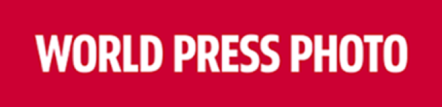 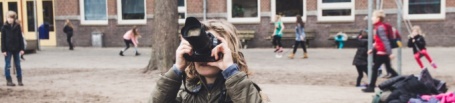 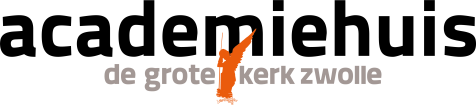 WEDSTRIJD BEELDVERHAAL IN FOTOGRAFIE EN AUDIOVISUEEL BEELDAanmeldingsformulier	:	Zwolle Vertelt in Holtenbroek en Zwolle-ZuidInleverdatum wedstrijd	:	voor 1 juni 2018Werkwijze inleveren foto’s /film en aanmeldingsformulier:				Maximaal 7 foto’s per deelnemer per beeldverhaal of maximaal 5 min. film;Maximaal foto formaat (zie kader in de bijlage);Per foto beeldverhaal een aanmeldingsformulier invullen;De foto’s moeten in 2017 – 2018 zijn gemaakt, dit is terug te zien onder eigenschappen, zo ook de naam van de fotograaf in het onderwaterscherm. Er is de mogelijkheid om 1 oud archief foto als uitgangspunt te nemen in het beeldverhaal;Foto’s of video en aanmeldingsformulier in een keer uploaden via We Transfer naar destadvertelt@academiehuis.nl;Zie verder randvoorwaarden en criteria waar de deelnemers aan moeten voldoen op de website: http://www.worldpressphotozwolle.nl;Stuur het ingevulde aanmeldingsformulier op naar fieke@academiehuis.nl met als onderwerp fotowedstrijd Zwolle Vertelt in Holtenbroek en Zwolle-Zuid;De unieke code voor leerlingen in Zwolle-Zuid bestaat uit: je geboortedatum – je geboortemaand – je geboortejaar en de eerste vier letters van je achternaam_ZZ(betekent Zwolle-Zuid) _01 (voorbeeld: 23102008VIER_ZZ_01, 23102008VIER_ZZ_02, etc.)De unieke code voor leerlingen in Holtenbroek bestaat uit: je geboortedatum – je geboortemaand – je geboortejaar – de eerste vier letters van je achternaam_HB (betekent Holtenbroek)_01. Voorbeeld: 17052009BROE_HB_01).Informatie: Facebook World Press Photo Zwolle, fieke@academiehuis.nl / 06 – 22218109Voorbeeld beeldverhaal landscape bestaande uit 7 foto’s en een tekstblokje voor 140 woorden.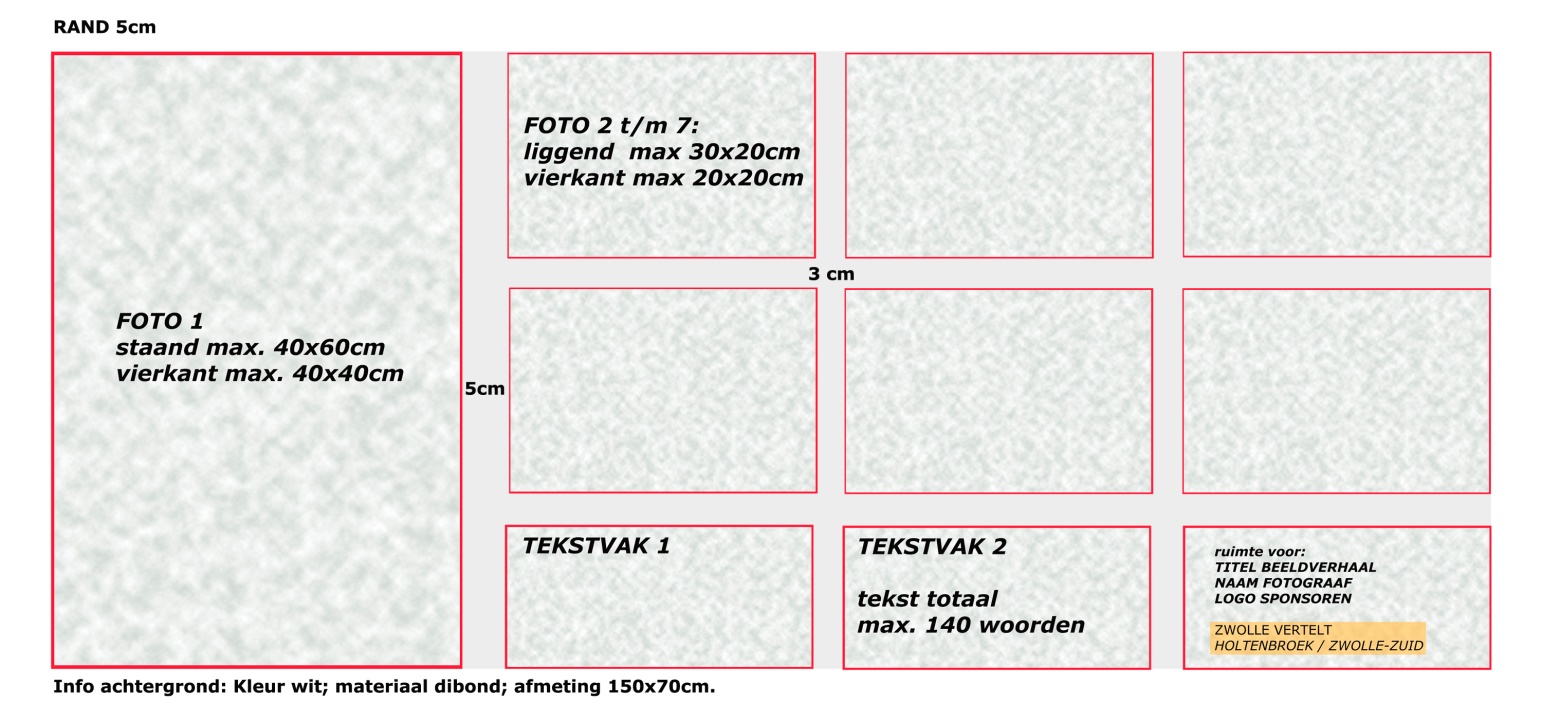 Aanmeldingsformulier Zwolle Vertelt in Holtenbroek en Zwolle-ZuidAanmeldingsformulier Zwolle Vertelt in Holtenbroek en Zwolle-ZuidNaam schoolContactpersoon school/docentStraatnaamPostcode en woonplaatsBereikbaarheid per mailBereikbaarheid telefoonIndividueel of in groepsverband gewerktNaam inzender leerling 1StraatnaamPostcode en woonplaatsBereikbaarheid per mailBereikbaarheid telefoonGeboortedatumKlas/groepNaam inzender leerling 2StraatnaamPostcode en woonplaatsBereikbaarheid per mailBereikbaarheid telefoonGeboortedatumKlas/groepNaam inzender leerling 3StraatnaamPostcode en woonplaatsBereikbaarheid per mailBereikbaarheid telefoonGeboortedatumKlas/groepNaam inzender leerling 4StraatnaamPostcode en woonplaatsBereikbaarheid per mailBereikbaarheid telefoonGeboortedatumKlas/groepVoor beeldverhaal in fotografieVoor beeldverhaal in fotografieFoto 1 Unieke code 1 Foto 2Unieke code 2Foto 3Unieke code 3Foto 4Unieke code 4Foto 5Unieke code 5Foto 6Unieke code 6Foto 7Unieke code 7Akkoord met randvoorwaardenKorte beschrijving van het beeldverhaal(maximaal 140 woorden): Arial lettertype 11Voor audiovisueel beeldverhaalVoor audiovisueel beeldverhaalFilmbeeld + unieke codeTitel FilmData FilmAkkoord met randvoorwaardenKorte beschrijving van het audiovisueel beeldverhaal(maximaal 140 woorden): Arial lettertype 11